TR280 分体式粗糙度仪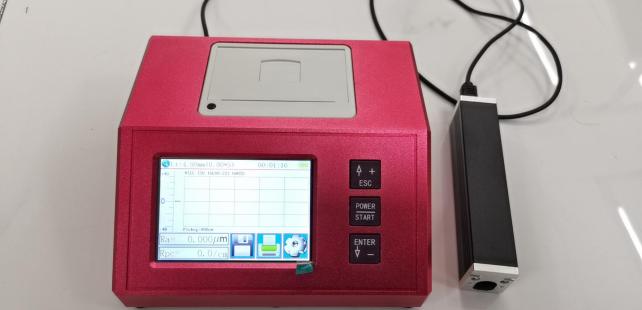 适用范围：金属与非金属被测零件表面粗糙度的检测，适用于多种机加工零件、机械加工制造业、检测、商检等部门， 尤其适用于大型工件及生产流水线的现场检验，以及检测、计量、商检等部门的外出检定，不会对工件产 生损伤。特点：  机电一体化设计，嵌入式打印机直接打印测量结果和图形；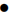   分体式自由选择测量方式，支持侧向、向上、等多种方向测量；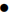   640 μm  大量程测量范围。  3.5 英寸触摸彩色液晶显示器，数字/图形显示，带背光，高亮度，宽视角；  简易按键和触摸屏双操作；  显示信息丰富、直观、可显示全部参数及图形；  兼容 ISO 、DIN 、ANSI 、JIS  多个国家标准；  内置锂离子充电电池及充电控制电路，容量高、无记忆效应；  有剩余电量指示图标，提示用户及时充电；  连续工作时间大于 50 个小时  大容量数据存储，可存储 100  组原始数据及波形。  实时时钟设置及显示，方便数据记录及存储。  具有自动休眠、自动关机等节电功能  可靠防电机走死电路及软件设计技术参数i仪器配置清单序号名称数量备注1粗糙度仪主机1 台2粗糙度传感器1 只非保修件3高度调节支架1 套4校准试块1 块5试块支架1 个6探头线1 条长度 1 米7触摸笔1 只8充电器1 个9USB 数据线1 条10使用说明书1 本11合格证1 张12保修卡1 张13仪器箱1 个14数据处理软件光盘可选附件15表座连接块可选附件16高度尺连接适配器可选附件17平面探头保护套可选附件18圆柱探头保护套可选附件19曲面传感器可选附件20深槽传感器可选附件21小孔传感器可选附件22极小孔传感器可选附件23测量平台可选附件